AGENCE REGIONALE DE SANTE DE BRETAGNE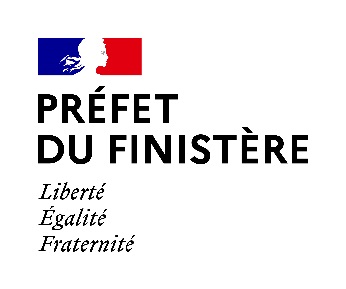 Direction Départementale du FinistèreREPERTOIRE DES DISPOSITIFSACCUEILLANT DES PERSONNES CONFRONTEESA DES DIFFICULTES SPECIFIQUESDANS LE FINISTERELes dispositifs spécifiques santé-précarité :Les Points Santé (PS)Les Permanences d’Accès aux Soins de Santé (PASS)Les Equipes Mobiles Psychiatrie Précarité (EMPP)Les Appartements de Coordination Thérapeutique (ACT)Les Lits Halte Soins Santé (LHSS)Les Lits d’Accueil Médicalisés (LAM)Les structures ambulatoires à l’addictologie :Les Centre d’Accueil et d’Accompagnement à la Réduction des risques pour Usagers de Drogues (CAARUD)Les Centre de Soins, d’Accompagnement et de Prévention en Addictologie (CSAPA)- LES POINTS SANTE (PS)2 - LES PERMANENCES D’ACCES AUX SOINS DE SANTE (PASS)3 - LES EQUIPES MOBILES PSYCHIATRIE PRECARITE (EMPP)4 - LES APPARTEMENTS DE COORDINATION THERAPEUTIQUE   (ACT)5 - LITS HALTE SOINS SANTE (LHSS)6 - LITS D’ACCUEIL MEDICALISES (LAM)7 - LES CENTRE D’ACCUEIL ET D’ACCOMPAGNEMENT A LA REDUCTION DES RISQUES POUR USAGERS DE DROGUE (CAARUD)8 - LES CENTRE DE SOINS, D’ACCOMPAGNEMENT ET DE PREVENTION EN ADDICTOLOGIE (CSAPA)8 - LES CENTRE DE SOINS, D’ACCOMPAGNEMENT ET DE PREVENTION EN ADDICTOLOGIE (CSAPA) suite8 - LES CENTRE DE SOINS, D’ACCOMPAGNEMENT ET DE PREVENTION EN ADDICTOLOGIE (CSAPA) suiteTerritoirede santéNomCoordonnées gestionnaireAdresse point santé1AGEHB7 bis rue Lanrédec 29200 BREST02 98 44 63 11Le Point H16 rue Alexandre Ribot29200  BREST 02 98 43 18 721Don BoscoParc d’animation de Mescoat 29800 LANDERNEAU02 98 30 35 4014 rue Louis Bodelio29600 PLOURIN LES MORLAIX02 98 88 19 111CCAS8 rue Verdelet29000 QUIMPER02 98 64 51 0021bis rue Etienne Gourmelen29000 QUIMPER02 98 64 51 00 poste 5421Territoire de santéEtablissementCoordonnées gestionnaireet structure1CH Pays de Morlaix à MORLAIX15 Rue de Kersaint Gilly29600 MORLAIX02 98 62 64 921CH LANDERNEAUPole LavallotRoute de Pencran29207 LANDERNEAU02 98 21 80 301CHRU BREST5 avenue Maréchal Foch29609 BREST02 98 34 79 231CHRU BRESTHôpital de Carhaix14 b rue du Docteur Menguy29270 CARHAIX02 98 99 23 101CHICQUIMPER CornouailleCHIC Cornouaille14 avenue Yves Thépot29107 QUIMPER02 98 52 60 601CHICQUIMPER CornouailleCHIC CornouailleHôpital du Porzou61 rue de Trégunc29900 CONCARNEAU02 98 52 60 603GHBS QUIMPERLE20 bis avenue du Gl Leclerc29300  QUIMPERLE02 98 96 61 57Territoire de santéGestionnaire Coordonnées structure1CHRU BRESTCHU Cavale Blanche Boulevard Tanguy Prigent29609 BREST Cedex02 98 34 79 23/06 07 87 57 381EPSM QUIMPER Gourmelen  21 bis rue Etienne Gourmelen29000 QUIMPER02 98 64 51 00 poste 5814Territoire de santéGestionnaire et structure porteuse Coordonnées structureNombre de places1LES AMITIES D’ARMOR« Ker Digemer »Résidence Ker Digemer                      19 avenue de Tarente                        29200  BREST                         02 98 03 15 8091La Fondation Massé Trévidy30, rue de la Providence 29 000 Quimper12Territoire de santéGestionnaireCoordonnées structureNombre de places1COALLIA2 rue de Kermaria29200  BREST02 29 00 00 30141CCAS QUIMPER21 rue Etienne Gourmelen 29000 QUIMPER02 98 64 51 00 poste 54212Territoire de santéGestionnaire Coordonnées structureNombre de places1COALLIA2 rue de Kermaria29200  BREST02 29 00 00 3019Territoire de santéGestionnaire Coordonnées structure1AIDESCAARUD Finistère16 rue Alexandre Ribot29200  BREST 3 permanences :Lundi et mercredi de 16h à 19hVendredi de 14h à 17h02 98 80 41 27- 06 34 55 29 061AIDESCAARUD FinistèreAntenne de Brest25 route de Brest               29000 QUIMPER1 permanence : jeudi 15h à 18h02 98 80 41 27-06 34 55 29 061AIDESCAARUD FinistèreAntenne de Brest74 rue de Brest                29600 MORLAIX Permanence : 2ème mercredi du mois de 14h à 17h02 98 80 41 27-06 34 55 29 061AIDESCAARUD Finistère Antenne de Brest5 rue de Dr Mével29100 DOUARNENEZPermanence : 3ème mercredi du mois de 14h à 17h02 98 80 41 27–06 34 55 29 06 1AIDESCAARUD FinistèreAntenne de BrestCentre GuéhénnoAccés par rue Bisson29300 QUIMPERLEPermanence 1er mercredi du mois de 14h à 17h02 98 80 41 27–06 34 55 29 061AIDESCAARUD FinistèreAntenne de BrestLocal associatifBvd de la République29270 CARHAIX02 98 80 41 27–06 34 55 29 061AIDESCAARUD FinistèreAntenne de BrestUnité MobileParking de l’ancienne gare 29900 CONCARNEAU02 98 80 41 27–06 34 55 29 061AIDES2 échangeurs-distributeurs de seringues sur Brest :Rue Félix Le Dantec à Brest Rue Quartier-maître Bondon à BrestTerritoire de santéGestionnaireCoordonnées structure1CHU DE BRESTCSAPA BrestCentre Accueil Drogue  Informations ADIHôpital Morvan, bât. 2 bis                      2 avenue Foch 29200 BREST02 98 22 36 001CHU DE BRESTCSAPA Brest Centre d’alcoologie du centre Menez6, place du 19° RI 29 200 BREST 02 29 61 18 701CHU DE BRESTCSAPA BrestCentre famille et addiction CFA               16 rue Alexandre Ribot                29200  BREST02 98 44 88 081CHU DE BRESTConsultations à la maison d’arrêt de Brest1CHU DE BRESTCSAPA Brest Hébergement 6 places d’accueil thérapeutique (AT) réservé à la file active csapa avant logement autonome 1CHU DE BRESTCSAPA Crozon  Consultation de proximité  Place du 19 mars 1962 (CDAS)29160  CROZONPermanence 2 jeudis par mois02 29 61 18 701CHU DE BRESTConsultations Jeunes Consommateurs CJC BrestCentre ADIHôpital Morvan, bât. 2 bis,   2 avenue Foch 29200 BREST02 98 22 36 00 1CHU DE BRESTConsultations JeunesConsommateurs CJC Landerneau « Maison pour Tous » Place François Mitterand29800 LANDERNEAU 02 98 22 36 001CHU DE BREST2 échangeurs-distributeurs de seringues sur Brest :Rue Félix Le Dantec à Brest Rue Quartier-maître Bondon à Brest3          CHBS       QUIMPERLECSAPA QUIMPERLE20bis av. du Général Leclerc29300 QUIMPERLE02 98 96 63 183          CHBS       QUIMPERLEConsultations JeunesConsommateurs CJC QuimperléCSAPA Quimperlé20bis av. du Général Leclerc29300 QUIMPERLE02 98 96 63 18Territoire de santéGestionnaireCoordonnées structure1ANPAA29 QUIMPERCSAPA QUIMPERCentre d’addictologie de Quimper14, rue Marie-Rose Le Bloch 29000 QUIMPER02 98 64 89 601ANPAA29 QUIMPERCSAPACentre d’addictologie de Douarnenez antenne de Quimper5 rue du Docteur Mével29100 DOUARNENEZ02 98 64 89 601ANPAA29 QUIMPERCSAPACentre d’addictologie de Pont l’Abbé antenne de QuimperCentre d’addictologie de Pont l’AbbéHOTEL DIEURue Roger Signor29120 PONT L’ABBE02 98 64 89 601ANPAA29 QUIMPERCSAPACentre d’addictologie de Concarneau antenne de QuimperCHIC Cornouaille Hôpital du Porzou61 rue de Trégunc29900 CONCARNEAU02 98 52 68 911ANPAA29 QUIMPER1 échangeur à Quimper1ANPAA29 QUIMPERConsultations JeunesConsommateurs CJC Quimper14, rue Marie-Rose Le Bloch 29000 QUIMPER02 98 64 89 60 – 06 07 56 55 871ANPAA29 QUIMPERConsultations JeunesConsommateurs CJC DouarnenezMaison Charles Tillon 18 rue Anartole France 29100 DOUARNENEZ06 07 56 55 871ANPAA29 QUIMPERConsultations JeunesConsommateurs CJC ConcarneauEspace jeunes116 avenue de la gare29900 CONCARNEAU06 0756 55 871ANPAA29 QUIMPERConsultations JeunesConsommateurs CJC RospordenMaison de l’emploiRue Victor Hugo29140  ROSPORDEN06 07 56 55 87Consultations JeunesConsommateurs CJC Pont L’Abbé et Pouldreuzictous les mercredis après-midi à la Structure nformation Jeunesse de Pont l’Abbéun mardi après-midi tous les 15 jours à la Maison des associations à Pouldreuzic 02 98 64 89 60 – 06 07 56 55 87  Territoire    de santéGestionnaireCoordonnées structure1CH Pays de Morlaix à MORLAIXCSAPA Morlaix 6 rue Bodélio  29600 PLOURIN LES MORLAIXConsultations sur le site02 98 62 64 021CH Pays de Morlaix à MORLAIXCSAPA CARHAIX-PLOUGUER Antenne de Morlaix (lundi, mercredi, vendredi)17 place de la mairie, 2ème étage29270   CARHAIX-PLOUGUER1CH Pays de Morlaix à MORLAIXCSAPA LANDIVISIAUAntenne de Morlaix, Consultations de proximité (mercredi) Espace Yves Quéguiner Place jeanne d’Arc29400 LANDIVISIAU02 98 62 64 021CH Pays de Morlaix à MORLAIXConsultations JeunesConsommateurs CJC Morlaix 74 rue de Brest29600 MORLAIX02 98 62 64 021CH Pays de Morlaix à MORLAIXConsultations JeunesConsommateurs CJC Landivisiau(le mercredi)Espace Yves Quéguiner Place jeanne d’Arc29400 LANDIVISIAU02 98 62 64 02